ПРАВИТЕЛЬСТВО ХАБАРОВСКОГО КРАЯПОСТАНОВЛЕНИЕот 22 февраля 2012 г. N 31-прОБ ОРГАНИЗАЦИИ И ПРОВЕДЕНИИ ЕЖЕГОДНОГО КОНКУРСА"ЛУЧШИЙ ЭКСПОРТЕР ХАБАРОВСКОГО КРАЯ"Во исполнение Основных направлений деятельности Правительства Хабаровского края на период 2011 - 2015 годов, утвержденных распоряжением Правительства Хабаровского края от 18 марта 2011 г. N 127-рп, в целях содействия развитию экспорта Хабаровского края Правительство края постановляет:1. Утвердить прилагаемое Положение о ежегодном конкурсе "Лучший экспортер Хабаровского края".2. Министерству экономического развития и внешних связей края (Калашников В.Д.):2.1. Обеспечить организацию проведения ежегодного конкурса "Лучший экспортер Хабаровского края" (далее - конкурс).2.2. Производить финансирование расходов, связанных с приобретением ценных подарков победителям конкурса, за счет ассигнований, предусмотренных в краевом бюджете на соответствующий финансовый год министерству экономического развития и внешних связей края.3. Главному управлению информационной политики и общественных связей Губернатора и Правительства края (Сарычев П.И.) обеспечить ежегодное освещение конкурса в средствах массовой информации.4. Контроль за выполнением настоящего постановления возложить на заместителя Председателя Правительства края - министра экономического развития и внешних связей края Калашникова В.Д.Губернатор, ПредседательПравительства краяВ.И.ШпортУТВЕРЖДЕНОПостановлениемПравительства Хабаровского краяот 22 февраля 2012 г. N 31-прПОЛОЖЕНИЕО ЕЖЕГОДНОМ КОНКУРСЕ "ЛУЧШИЙ ЭКСПОРТЕР ХАБАРОВСКОГО КРАЯ"1. Общие положения1.1. Ежегодный конкурс "Лучший экспортер Хабаровского края" (далее - конкурс) проводится министерством экономического развития и внешних связей Хабаровского края (далее также - Министерство и край соответственно) среди экспортеров, зарегистрированных на территории края и осуществляющих экспорт продукции (товаров, работ, услуг), произведенной(ых) на территории края. Целью конкурса является продвижение на внешних рынках отечественных брендов, диверсификация товарной и географической структуры краевого экспорта, формирование в крае конкурентоспособного в контексте инновационной стратегии развития российской экономики хозяйственного комплекса, обеспечивающего высокий уровень и качество жизни населения края.1.2. Основные понятияОрганизатор конкурса - министерство экономического развития и внешних связей Хабаровского края.Претендент на участие в конкурсе - юридическое лицо независимо от организационно-правовой формы и формы собственности или индивидуальный предприниматель, зарегистрированные в установленном порядке на территории края и осуществляющие производство готовой продукции (товаров, работ, услуг) на территории края и ее (их) дальнейший экспорт, подавшие заявку на участие в конкурсе для рассмотрения конкурсной комиссией.Участники конкурса (конкурсанты) - претенденты на участие в конкурсе, заявки которых приняты конкурсной комиссией к рассмотрению.Конкурсная комиссия - орган, состоящий из членов Правительства края, представителей министерств края, иных органов исполнительной власти края, приглашенных экспертов, уполномоченный производить отбор претендентов на участие в конкурсе и определять победителей по итогам его проведения.1.3. Изготовление дипломов победителей и участников конкурса, а также приобретение подарков победителям конкурса осуществляется за счет средств краевого бюджета.1.4. Министерство совместно с главным управлением информационной политики и общественных связей Губернатора и Правительства края обеспечивает освещение конкурса в средствах массовой информации.2. Конкурсная комиссия2.1. Состав конкурсной комиссии утверждается распоряжением Правительства Хабаровского края.2.2. Конкурсная комиссия осуществляет следующие функции:- обеспечивает организацию и проведение конкурса;- готовит информацию для размещения объявления о проведении конкурса в средствах массовой информации;- консультирует претендентов и конкурсантов по вопросам, связанным с участием в конкурсе, в том числе по вопросам подачи заявок на участие в конкурсе;- принимает заявки на участие в конкурсе;- рассматривает заявки конкурсантов и определяет победителей конкурса;- объявляет победителей конкурса.3. Организация работы конкурсной комиссии3.1. Конкурсную комиссию возглавляет председатель - заместитель Председателя Правительства края - министр экономического развития и внешних связей края.3.2. Председатель конкурсной комиссии вправе привлекать к работе комиссии независимых экспертов (без права решающего голоса) на безвозмездной основе.3.3. Заседание конкурсной комиссии считается правомочным, если на нем присутствует более двух третей от установленного числа ее членов. Решения конкурсной комиссии принимаются большинством голосов присутствующих членов комиссии открытым голосованием.Каждый член конкурсной комиссии голосует один раз. При равном количестве голосов голос председателя конкурсной комиссии или в его отсутствие заместителя председателя конкурсной комиссии является решающим.3.4. Обеспечение деятельности конкурсной комиссии осуществляет Министерство.4. Порядок представления документов4.1. Для участия в конкурсе претендент не позднее срока окончания приема заявок, указанного в объявлении о проведении конкурса, представляет в конкурсную комиссию заявку по форме согласно приложению N 1 к настоящему Положению и прилагает к заявке следующие документы:1) копию выписки из Единого государственного реестра юридических лиц или из Единого государственного реестра индивидуальных предпринимателей, полученную не ранее чем за шесть месяцев до даты подачи заявки, заверенную претендентом;2) копии документов, подтверждающих присвоенные претенденту коды Общероссийского классификатора видов экономической деятельности, заверенные претендентом;3) копию справки об исполнении налогоплательщиком обязанности по уплате налогов, сборов, страховых взносов, пеней и налоговых санкций, выданной налоговым органом по месту регистрации претендента по состоянию на дату подачи заявления о выдаче справки, но не ранее чем за 30 дней до даты подачи заявки, заверенную претендентом;4) копию справки с указанием среднесписочной численности, среднего уровня заработной платы работников и наличия (отсутствия) просроченной задолженности по заработной плате на 1-е число месяца, следующего за отчетным кварталом (нарастающим итогом с начала года), выданной органом государственной статистики, заверенную претендентом (субъекты малого предпринимательства представляют данную информацию в свободной форме в виде справки, заверенной претендентом);5) пояснительную записку, подписанную претендентом, содержащую следующие сведения:- описание продукции (товаров, работ, услуг), поставляемой на экспорт, с указанием ее характеристик, а также информация об изготовителе продукции;- объем экспорта за предыдущий и текущий календарные годы (оценка до конца года в тыс. долл. США);- география поставок за последние три года;- информация о штатной численности предприятия за последние три года;6) экспортный отчет согласно приложению N 2 к настоящему Положению.4.2. Для подтверждения сведений, содержащихся в информации об экспортере, претендент представляет следующие документы (в случае их наличия):1) копии сертификатов систем менеджмента качества на соответствие международным стандартам, заверенные претендентом;2) копии договоров или иных документов, подтверждающих участие в выставочно-ярмарочных мероприятиях за рубежом за текущий и предыдущий годы, заверенные претендентом;3) копии договоров или иных документов, подтверждающих участие в международных выставках на территории Российской Федерации за текущий и предыдущий годы, заверенные претендентом;4) копию формы федерального статистического наблюдения N 2-наука "Сведения о выполнении научных исследований и разработок", заверенную претендентом (для субъектов малого предпринимательства - справку в свободной форме, содержащую сведения о затратах на научные исследования и опытно-конструкторские разработки (далее - НИОКР), внедрение технических, технологических разработок, заверенную претендентом);5) копии документов, подтверждающих экспорт продукции с высокой степенью переработки по кодам товарной номенклатуры внешнеэкономической деятельности Таможенного союза (далее - ТН ВЭД ТС), определенным Министерством промышленности и торговли Российской Федерации (далее - Минпромторг России), заверенные претендентом;6) копию документа, подтверждающего победу в конкурсе Минпромторга России "Лучший российский экспортер" (за предыдущий год).4.3. Участники конкурса должны соответствовать следующим требованиям:- не находиться в стадии реорганизации, ликвидации или банкротства в соответствии с законодательством Российской Федерации;- не иметь задолженности по налоговым и иным обязательствам, а также по начисленным, но не уплаченным штрафам и пеням в бюджеты всех уровней и во внебюджетные фонды;- не иметь просроченной задолженности по заработной плате.4.4. Секретарь конкурсной комиссии:- осуществляет прием и проверку поступивших заявок и документов, предусмотренных пунктами 4.1, 4.2 настоящего раздела;- ставит отметку (на заявке претендента) о регистрации заявки с указанием даты и времени после представления всех документов, предусмотренных пунктом 4.1 настоящего раздела;- в течение 10 рабочих дней со дня поступления заявки информирует претендента о принятии или об отказе в принятии заявки с обоснованием принятого решения;- в течение 10 рабочих дней с даты окончания приема заявок передает сводную информацию о рассматриваемых заявках конкурсантов членам конкурсной комиссии.4.5. После рассмотрения сводной информации членами конкурсной комиссии председатель конкурсной комиссии или в его отсутствие заместитель председателя конкурсной комиссии определяет дату и время проведения заседания конкурсной комиссии.5. Порядок оценки конкурсантов, подведение итогов конкурса5.1. Конкурсная комиссия проводит конкурс по следующим категориям:I категория - свыше 10 млн. долл. США;II категория - свыше 1 млн. долл. США до 10 млн. долл. США включительно;III категория - до 1 млн. долл. США включительно;"Самый динамично развивающийся экспортер".5.2. При проведении конкурса применяются следующие критерии оценки конкурсантов (балльная шкала оценок):1) география поставок за последние три года - по 1 баллу за каждую страну-импортера производимой претендентом продукции.2) количество сертификатов систем менеджмента качества на соответствие международным стандартам - по 2 балла за каждый сертификат;3) количество созданных рабочих мест за последние три года:до 15 мест включительно - 1 балл;от 16 до 35 мест включительно - 2 балла;от 36 и более мест - 3 балла;4) участие в международных выставочно-ярмарочных мероприятиях в России и за рубежом:1 - 2 выставки - 1 балл;3 - 5 выставок - 2 балла;6 и более выставок - 3 балла;5) участие в финансировании НИОКР, внедрение современных инновационных технологий в производство в текущем и предыдущем годах:объем затрат менее 50 млн. рублей - 2 балла;объем затрат более 50 млн. рублей - 3 балла;6) экспорт продукции с высокой степенью переработки за предыдущий и текущий годы:экспорт сырьевых товаров - 0 баллов;экспорт продукции с невысокой степенью переработки - 2 балла;экспорт продукции с высокой степенью переработки по кодам ТН ВЭД ТС, определенным Минпромторгом России, - 5 баллов;7) победа в конкурсе "Лучший российский экспортер", проведенном Минпромторгом России:если имеется - 5 баллов;если не имеется - 0 баллов.5.3. Победителями конкурса в каждой категории признаются участники конкурса, набравшие наибольшее количество баллов.5.4. Решение комиссии оформляется протоколом заседания комиссии.5.5. Награждение победителей конкурса производится по распоряжению Правительства Хабаровского края на основании решения конкурсной комиссии.5.6. Победители конкурса в каждой категории награждаются дипломами и ценными подарками.6. Награждение победителей конкурса6.1. Объявление о месте и времени награждения победителей конкурса публикуется в средствах массовой информации.6.2. Председатель конкурсной комиссии определяет место и время награждения победителей конкурса.6.3. Дипломы победителей конкурса подписываются Губернатором края.6.4. Вручение дипломов проводится председателем конкурсной комиссии.6.5. На церемонию награждения приглашаются участники и победители конкурса, представители средств массовой информации.6.6. Информация о победителях конкурса в течение года, следующего за годом проведения конкурса, представляется на выставочно-ярмарочных мероприятиях, проводимых в крае, публикуется в средствах массовой информации и размещается на официальных Интернет-ресурсах Хабаровского края до дня размещения в средствах массовой информации объявления о проведении очередного конкурса.Приложение N 1к Положениюо ежегодном конкурсе"Лучший экспортер Хабаровского края"Форма                                  ЗАЯВКА                      на участие в ежегодном конкурсе                   "Лучший экспортер Хабаровского края"    В   связи  с  объявлением  о  проведении  ежегодного  конкурса  "Лучшийэкспортер" Хабаровского края прошу включить _______________________________                                                  (полное наименование___________________________________________________________________________                               организации)в список участников конкурса в _________________________________ категории.ИНН _______________________________________________________________________Адрес _____________________________________________________________________Телефон ___________________________________________________________________Факс ______________________________________________________________________E-mail ____________________________________________________________________ОГРН/ОГРНИП _______________________________________________________________Контактное лицо, ответственное за подготовку документов, _____________________________________________________________________________________________Краткая характеристика:Основной вид экономической деятельности ______________________________________________________________________________________________________________Экспортируемая продукция __________________________________________________Стаж экспортной деятельности ______________________________________________    Настоящим   гарантируем   достоверность  информации,  представленной  взаявке и в прилагаемых документах.Руководитель организации        _____________     _________________________                                  (подпись)             (И.О.Фамилия)                           МППриложение N 2к Положениюо ежегодном конкурсе"Лучший экспортер Хабаровского края"ФормаЭКСПОРТНЫЙ ОТЧЕТдля участия в конкурсе "Лучший экспортер Хабаровского края"Организация (индивидуальный предприниматель) __________________________Год основания организации ___________________Основное направление деятельности организации _________________________Общая номенклатура выпускаемой продукции (количество позиций) _________Номенклатура продукции, поставляемой на экспорт (количество позиций, перечень и объем экспорта в тыс. долл. США)______________________________________________________________________________________________________________________________________________Доля экспортной продукции в общем объеме произведенной продукции по итогам года (процентов) ________________┌───┬──────────────────────┬────────────────┬──────────────┬─────────────────────┬────────────┐│ N │     Наименование     │ Балльная шкала │Количественный│       Наличие       │  Оценка в  ││п/п│      показателя      │     оценок     │  показатель  │   подтверждающих    │соответствии││   │                      │                │  критериев   │     документов      │ с балльной ││   │                      │                │ (заполняется │    (заполняется     │   шкалой   ││   │                      │                │конкурсантом) │    конкурсантом)    │   оценок   ││   │                      │                │              │                     │(заполняется││   │                      │                │              │                     │ секретарем ││   │                      │                │              │                     │ комиссии)  │├───┼──────────────────────┼────────────────┼──────────────┼─────────────────────┼────────────┤│ 1 │          2           │       3        │      4       │          5          │     6      │└───┴──────────────────────┴────────────────┴──────────────┴─────────────────────┴────────────┘ 1.  География поставок за  по 1 баллу за                   пояснительная записка     последние три года     каждую                          с перечнем экспортных                            страну-импортера                контрактов 2.  Количество             по 2 балла за                   копии сертификатов     сертификатов систем    каждый     менеджмента качества   сертификат     на соответствие     международным     стандартам 3.  Количество созданных   до 15 мест                      пояснительная записка     рабочих мест           включительно -                            1 балл;                            от 16 до 35 мест                            включительно -                            2 балла;                            от 36 и более                            мест - 3 балла 4.  Участие в              1 - 2 выставки -                пояснительная записка     международных          1 балл;                         с перечнем договоров     выставочно-ярмарочных  3 - 5 выставок -                на участие в     мероприятиях в России  2 балла;                        выставках     и за рубежом           6 и более                            выставок -                            3 балла 5.  Участие в              объем затрат                    копия формы     финансировании НИОКР,  менее 50 млн.                   федерального     внедрение              рублей -                        статистического     инновационных          2 балла;                        наблюдения N 2-наука     технологий в           объем затрат                    "Сведения о     производство           более 50 млн.                   выполнении научных                            рублей - 3 балла                исследований и                                                            разработок"; для                                                            субъектов малого                                                            предпринимательства -                                                            справка в свободной                                                            форме, содержащая                                                            сведения о затратах                                                            на НИОКР, внедрение                                                            технических,                                                            технологических                                                            разработок 6.  Экспорт продукции с    экспорт сырьевых                основные позиции     высокой степенью       товаров -                       экспортной     переработки            0 баллов;                       номенклатуры                            экспорт товаров                 (перечень)                            с невысокой                            степенью                            переработки -                            2 балла;                            экспорт                            продукции с                            высокой степенью                            переработки по                            кодам ТН ВЭД ТК,                            определенным                            Минпромторгом                            России -                            5 баллов 7.  Победа в конкурсе      если имеется -                  копия документа,     Минпромторга России    5 баллов;                       подтверждающего     "Лучший российский     если не                         победу в конкурсе,     экспортер"             имеется -                       проведенном                            0 баллов                        Минпромторгом России     Всего балловРуководитель организации(индивидуальный предприниматель)  ______________    _______________________                                    (подпись)            (И.О.Фамилия)                                  МПГлавный бухгалтер (при наличии)   ______________    _______________________                                    (подпись)            (И.О.Фамилия)\ql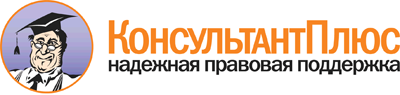 Постановление Правительства Хабаровского края от 22.02.2012 N 31-пр
"Об организации и проведении ежегодного конкурса "Лучший экспортер Хабаровского края"Документ предоставлен КонсультантПлюс

www.consultant.ru

Дата сохранения: 01.04.2015